Anexa 1A C A D E M I A   R O M Â N Ă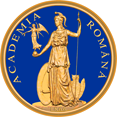 ȘCOALA DE STUDII AVANSATE A ACADEMIEI ROMÂNE (SCOSAAR)ȘCOALA DOCTORALĂ DE ȘTIINȚE CHIMICE (SDSC)Aprobat,Director SDSCCERERE DE INSCRIEREpentru colocviul de admitere la doctoratSesiunea: Domeniul de doctorat: Forma pregătirii: cu frecvență „cu bursă/fără bursă”Conducător științific:____________________________________________CANDIDAT:Numele și prenumele cu inițiala tatălui…………………………………...................Prenumele părinților: tatăl……………............., mama………………………..........Domiciliu stabil: Localitatea…………………, Strada.……......................................................, Nr............., Sc..........., Bl............, Ap............, Sector….....….........., Cod poștal............................., E-mail...................................................., Tel. domiciliu....................., Tel. mobil............................Naționalitatea ................................., Data nașterii ...........................Localitatea ......................................, Județul ..............................Profesia de bază ....................................., Locul de muncă.............................................Adresa instituției unde lucrează .....................................................................................Telefon..............................., E-mail.................................................................................Studii superioare absolvite (inclusiv anul absolvirii și durata studiilor):1 .........................................................................................................................................................................................................................................................................................................2..........................................................................................................................................................................................................................................................................................................3 .........................................................................................................................................................................................................................................................................................................Domeniul în care candidatul a obținut licența:1 ...................................................................................................................................................2 ...................................................................................................................................................3 ...................................................................................................................................................Cursuri de master absolvite (inclusiv anul absolvirii și durata studiilor):1 ...................................................................................................................................................2 ...................................................................................................................................................Domeniul în care candidatul a obținut specializarea (master):1 ...................................................................................................................................................2 ...................................................................................................................................................Limbi străine cunoscute (scris, citit, vorbit)1 ...................................................................................................................................................2 ...................................................................................................................................................3 ...................................................................................................................................................Menționez că am susținut testul la limba de circulație internațională ............................................. și am obținut, conform cadrului de referință elaborat de Consiliul Europei, nivelul ........................Starea civilă .............................................Etnie ........................................................Stare socială specială ...................................................................................................Situație medicală specială............................................................................................Vă rog să aprobați înscrierea pentru participarea la colocviul de admitere la doctorat sesiunea ..............................., forma cu frecvență și „cu bursă/fără bursă”.Data………………  						Semnătura…………………….